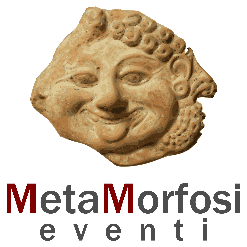 BANKSY SBARCA A CATANIA
dal 13 luglio 2024
Gam - Galleria Arte Moderna
CataniaBanksy sta per arrivare alla GAM di Catania. 
Dal 13 luglio la Galleria di Arte Moderna della città etnea accoglierà la mostra dedicata al più famoso tra gli street artist della scena mondiale. 

Prodotta e organizzata da MetaMorfosi Eventi in collaborazione con Demetra, con il patrocinio del Comune di Catania, l’esposizione, curata dalla storica dell’arte Sabina De Gregori, offrirà ai visitatori un vero e proprio viaggio tra le più iconiche immagini realizzate dall’artista inglese in ormai oltre due decenni di produzione. Immagini pungenti, ironiche e persuasive che hanno raccontato in maniera originale e inimitabile temi fondamentali e attualissimi dei nostri tempi come il cambiamento climatico, le disuguaglianze sociali, i migranti, le guerre e i diritti dei popoli, trasformandoli spesso in messaggi politici e di denuncia sociale. Oltre alla famosissima Girl with balloon, che tutto il mondo conosce e ama e che raffigura una ragazza con la mano tesa verso un palloncino rosso a forma di cuore portato via dal vento, in mostra si potrà ammirare Season’s Greetings, un muro di grandi dimensioni dipinto da Banksy nel 2018 Port Talbot, in Galles.  L’opera sarà esposta al Centro Sicilia con il patrocinio del Comune di Misterbianco e ritrae un ragazzino con le braccia spalancate e la lingua tesa fuori dalla bocca per assaporare i fiocchi di neve che cadono dal cielo. Fiocchi che però, girando l’angolo del muro, si scoprono essere cenere che si leva da un bidone dell’immondizia in fiamme. Altri due muri originali, dipinti da Banksy e provenienti da collezioni private, saranno invece esposti in mostra alla Gam assieme alla selezione delle opere in esposizione.  Come Season’s Greetings, anche Heart Boy e Robot/Computer hanno come protagonisti giovani adolescenti, rappresentanti di una nuova generazione che sembra essere particolarmente sensibile alle tematiche intorno alle quali gravitano gli interessi dell’artista inglese. Link immagini opere: https://tinyurl.com/Banksy-Catania Ufficio Stampa MetaMorfosi
Maria Grazia Filippi
mariagraziafilippi@associazionemetamorfosi.com 